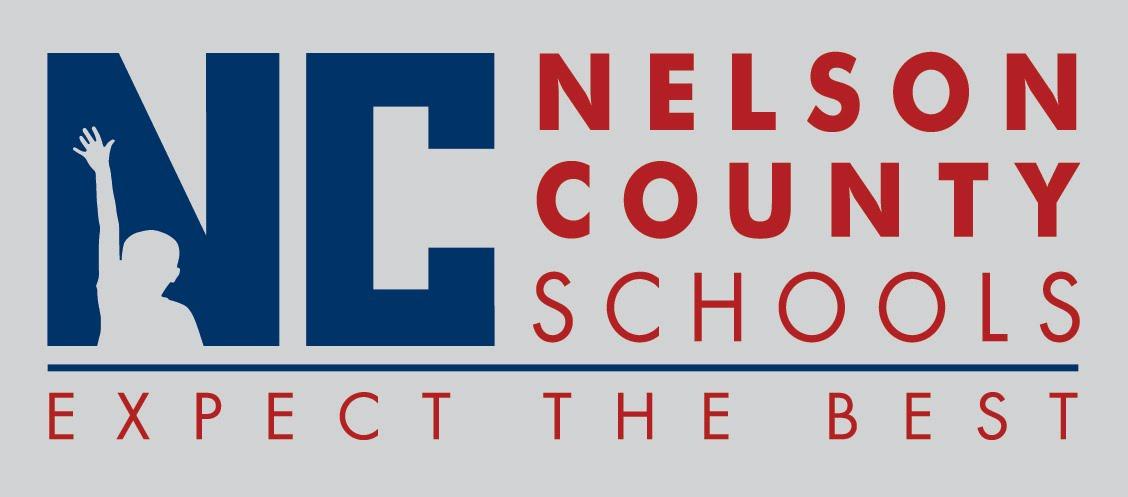 School Master(Bell) Schedule 18-19 FormSchool Name: OKH Middle School			Principal:  Melissa CaseStarting Time                 	8:20 a.m.Lunch Schedule             	24 minutesEnding Time			3:20 p.m.Recess                   		N/AInstructional Time		6 hours 36 minutes (396 daily minutes)  Start time + End Time - Lunch = TotalInstructional Hours per year	1148.4  (Daily hours x 174 days)  Minimum: 1062 hours requiredDate Approved by SBDM: 	07-31-18Date Approved by Board: 